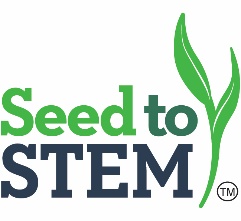 Wichita Summer Workshop ■ Middle School TrackTuesday, June 26, 20188:00 a.m. 	Registration and light breakfast8:30 a.m.	Welcome and Introductions - Sharon Thielen & Erin Rios8:45 a.m.	Explore Corn - Blake Smith & Jed Heath9:45 a.m.	Break10:00 a.m.	Fermentation in a Bag & Ethanol-Corn Mash & Distillation - Brian Nelson & Brent ConnerNoon		Lunch12:45 p.m.	Decoding DNA-Modeling Protein Synthesis - James Burk1:15 p.m.	Genetically Modified Information - Blake Smith & Jed Heath1:45 p.m.	Starts with Soil: An Investigation of Soil and Its Properties - Anna Lukert & Brian Nelson2:45 p.m.	Break2:55 p.m.	The Art of Lab Work-Pipetting Skills Development - Brent Conner3:45 p.m.	Growing Degree Days - Blake Smith4:45 p.m.	Hotel Check-in - Holiday Inn Express (10750 W Hampton Lakes St, Maize, KS 67101)5:30 p.m.	Farm Visit - McCurry Brothers Farm (11811 N. 215th West, Sedgwick, KS 67135)		Field Activities
			-Corn Production
			-Yield Prediction
			-Scouting6:30 p.m.	Reception7:00 p.m. 	Farm Dinner
Wednesday, June 27, 20187:30 a.m.	Doors Open8:00 a.m.	Starts with Soil: An Investigation of Soil and Its Properties - Anna Lukert & Brian Nelson9:00 a.m.	DDG Nutrient Testing - Brent Conner9:30 a.m.	Break9:45 a.m.	Ethanol Expert - Thane Combs10:15 a.m.	Ethanol-Corn Mash and Distillation - Brian Nelson & Brent Conner11:30 a.m.	Break11:45  a.m.	Bus to Ethanol Plant (box lunch on bus)1:00 p.m.	Ethanol Plant Tour - Kansas Ethanol LLC. (1630 Avenue Q, Lyons, KS 67554)3:30 p.m.	Bus to School			-Q&A
			-Evaluation4:30 p.m.	Depart and Teacher Workshop Kit